JanuarFebruarMärzAprilMaiJuniJuliAugustSeptemberOktoberNovemberDezember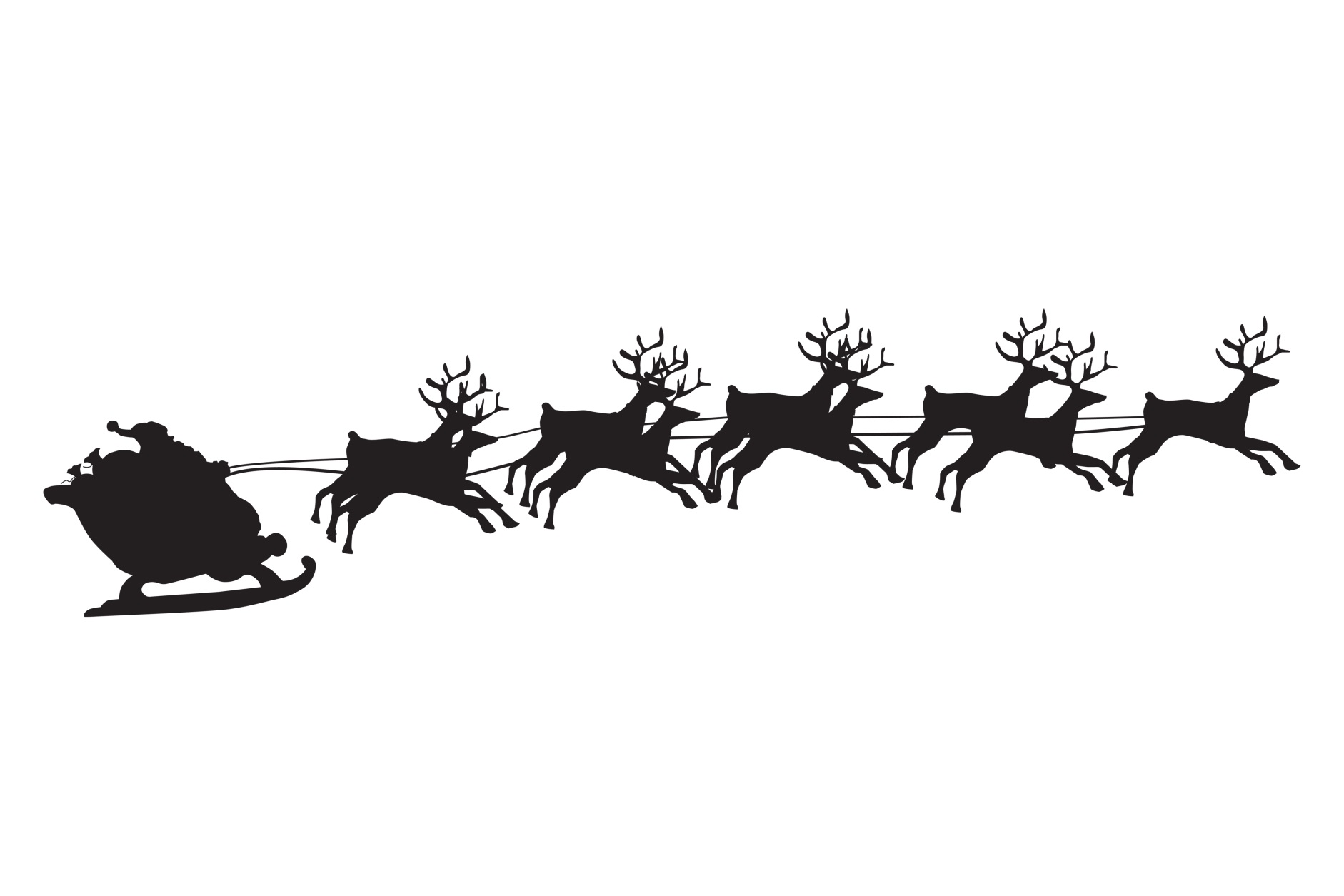 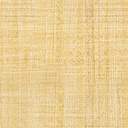 